Приложение 1Макеты для математических раскрасок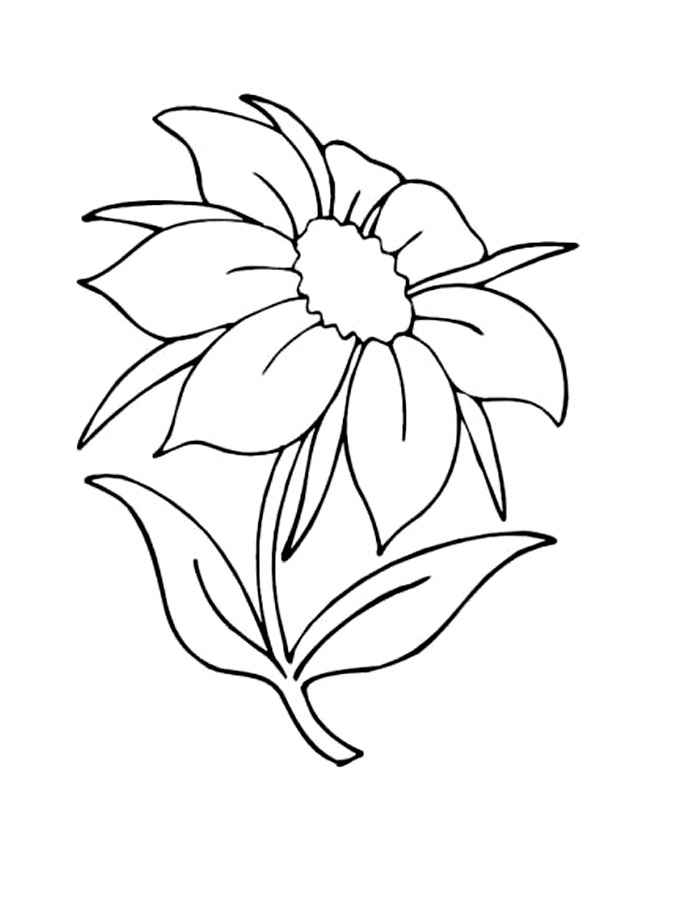 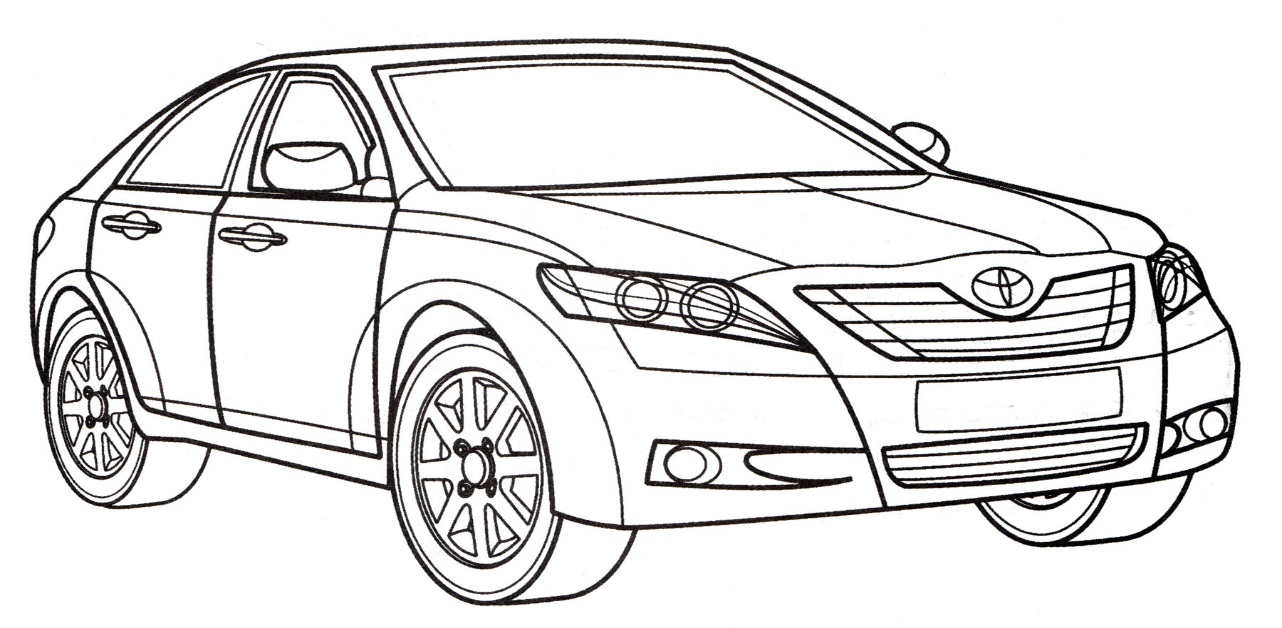 